Технологическая карта открытого урока1 задание. Прочитайте текст.Окружающий мир – это живая, неживая природа и рукотворный мир. Природа – это то, что нас окружает, и возникло без участия человека. Живая природа – это живые существа (животные, человек и растения). Они дышат, питаются, растут, размножаются и умирают. К неживой природе относятся явления природы – все изменения, происходящие в природе. Они бывают сезонными. Летом идёт дождь. Зимой – снег. Осенью – листопад. Весной – капель. Также к неживой природе относятся и сами времена года, и конечно – солнце, воздух и вода.2 задание. Запишите, что делают живые существа?3 задание. Подчеркните синим карандашом объекты неживой природы, а красным объекты живой природы.Солнце, ель, лягушка, воздух, карась, ландыш, гранит, кактус, созвездие, облако, подосиновик, комар, льдина, сосулька, роза, вода.4 задание. Исправьте ошибки в утверждениях (зачеркни лишнее слово) и объясните свой выбор.1) Солнце, звёзды, воздух, вода, камни, растения – это неживая природа.2) Растения, грибы, животные, человек, звёзды – это живая природа.Дополнительное заданиеЗаполните таблицу, разделив слова ниже на группы.Дерево, камень, оса, река, синица, гора, щука, воздух.УчительСуздалева Дарья НиколаевнаПредметОкружающий мирКласс2ТемаНеживая и живая природаЦель урокаФормирование знаний о живой и неживой природеТип урокаОткрытие нового знанияОсновные этапы педагогическоговзаимодействияЦель этапаДеятельностьучителяДеятельность обучающихсяПланируемый образовательный результат (ПОР)Этап мотивации (самоопределения) к учебной деятельностиВыработка на личностно значимом уровне внутренней готовности выполнения нормативных требований учебной деятельности.- Здравствуйте! Меня зовут Дарья Николаевна, сегодня открытый урок по окружающему миру проведу у вас я.- Проверьте, всё ли у вас готово к уроку: учебник, карточки, пенал, цветные карандаши, ручка и простой карандаш?- Я улыбаюсь вам, вы улыбнитесь мне. Улыбка поможет согреть других своим теплом, показать ваше дружелюбие и улучшить всем настроение. Говорят, что хорошее настроение всегда помогает справиться с любой задачей и добиться хороших результатов.Приветствуют учителя.Проверяют готовность к уроку.Настраиваются на урок.Регулятивные:- самостоятельно могут организовывать своё рабочее место.Личностные:- понимание и принятие норм и правил школьной жизни, внутренняя позиция школьника на уровне положительного отношения к предмету «Окружающий мир».Актуализация знанийПодготовка мышления учащихся и организация осознания ими внутренней потребности к построению учебных действий.- Посмотрите на слайд. Найдите лишний предмет и объясните свой выбор.- Приведите свои примеры рукотворного мира.- А к чему относятся остальные предметы?- Разделите объекты природы на две группы. На какие группы вы можете их разделить?- Как вы думаете, какая тема нашего урока?- С помощью опорных слов поставьте задачи, которые вам нужно достичь на уроке.- Для того чтобы выполнить поставленные задачи, нужно составить план. - Что будет первым в пункте нашего плана? Продолжите фразу.- Что вторым пунктом?- План составили, приступим к работе.- Автомобиль. Это предмет, сделанный руками человека.- Дом, кукла, ручка, мяч..- Это объекты природы.- Живые и неживые.Выполняют задание.- Неживая и живая природа.Мы узнаем, что такое живая и неживая природа.Мы научимся различать объекты и явления неживой и живой природы.План:1. Чем живая природа отличается от неживой природы.2. Какая связь между неживой и живой природой.Регулятивные:- планировать своё высказывание (выстраивать последовательность предложений для раскрытия темы);- понимать и принимать учебную задачу, сформулированную совместно с учителем;- сохранять учебную задачу урока (воспроизводить её на определённом этапе урока при выполнении задания по просьбе учителя).Познавательные:- классифицировать объекты по заданным (главным) критериям;- строить рассуждение (или доказательство своей точки зрения) по теме урока в соответствии с возрастными нормами.Коммуникативные:- формулировать ответы на вопросы;- поддерживать в ходе выполнения задания доброжелательное общение друг с другом.Изучение нового материалаОрганизовать анализ учащимися возникшей ситуации и на этой основе выявить места и причины затруднения является осознание того, в чем именно состоит недостаточность их знаний, умений или способностей.- Начнём нашу работу с первого пункта плана. Как он звучит?- У вас на столах лежат листы с заданиями. Найдите 1 задание. Самостоятельно прочитайте текст. - Приступайте к выполнению 2 задания. Пользуйтесь текстом. Задание. Запишите, что делают живые существа?- Докажите, обладают ли всеми этими признаками живые организмы: дерево, медведь.- А как дерево дышит?- Если какой-то из пяти признаков отсутствует, то этот объект относится к неживой природе.- Какой же вывод мы с вами можем сделать? Чем отличается живая природа от неживой?- Выполнили ли мы с вами 1 пункт плана?- 1. Чем живая природа отличается от неживой природы.Читают текст.Дополняют схему.дышат, размножаются, питаются, умирают, растут- Дерево: растёт, питается, обладает движением (листочки сворачиваются, распускаются), размножается, умирает, дышит (они поглощают углекислый газ, а выделяют кислород).- Медведь: растёт, питается, обладает движением, размножается, умирает.- В отличие от неживых объектов живые дышат, размножаются, питаются, умирают, растут.- Да.Регулятивные:- сохранять учебную задачу урока (воспроизводить её на определённом этапе урока при выполнении задания по просьбе учителя);- планировать своё высказывание (выстраивать последовательность предложений для раскрытия темы).Познавательные: - строить рассуждение (или доказательство своей точки зрения) по теме урока в соответствии с возрастными нормами;- использовать схемы для выполнения заданий.Коммуникативные:- формулировать ответы на вопросы;- поддерживать в ходе выполнения задания доброжелательное общение друг с другом.Физкультминутка- Сейчас я предлагаю вам немного отдохнуть и взбодриться. Поиграем в игру. Если я называю объект неживой природы, вы громко хлопаете в ладоши, а если живой – топаете ногами.Носорог, вода, небо, лебеди, яблоня, воздух, камень, лошадь, комар, паук, холм.Выполняют упражнение.Личностные: формировать установки на здоровый образ жизни.Продолжение работы по изучению нового материалаВыявить и зафиксировать границы применимости нового знания и научить использовать его в системе изученных ранее знаний.- Перейдём ко второму пункту плана, как он звучит?- Ребята, может ли живая природа существовать отдельно от неживой природы?- Живая природа не может существовать без неживой и наоборот, т.к. всё в мире взаимосвязано.- Для чего нужны солнце, воздух и вода? - Откройте учебник на странице 27. Рассмотрите схему.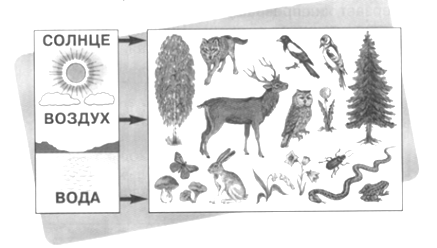 - Что мы видим на схеме слева? Какая это природа? - А что видим справа? Какая это природа? - Как вы думаете, что обозначают стрелки на схеме?- В чем состоит эта связь? Какой делаем вывод?- А представьте, если люди будут загрязнять воду, смогут ли морские обитатели жить в ней?- Как предотвратить такую ситуацию?- Как люди должны относиться к природе?- Давайте прочитаем обращение и узнаем, для чего мы должны её беречь?Дорогие друзья!Давайте стараться жить так, чтобы земля вокруг нас оставалась щедрой и прекрасной, чтобы журчали на ней чистые ручьи, цвели цветы, летали бабочки, пели птицы. И чтобы нам не стыдно было перед ними за себя и свои поступки.- Так для чего же мы должны беречь природу?- Выполнили ли мы 2 пункт плана?- 2. Какая связь между неживой и живой природой.- Нет.Живые существа не могут жить без света, воздуха и воды.Открывают учебник. Рассматривают схему.- Неживая природа.- Живая природа.- Связь между живой и неживой природой.- Неживая природа необходима для жизни живых существ.- Нет.- Да.Познавательные: - строить рассуждение (или доказательство своей точки зрения) по теме урока в соответствии с возрастными нормами;- использовать схемы для выполнения заданий.Коммуникативные:- формулировать ответы на вопросы;- поддерживать в ходе выполнения задания доброжелательное общение друг с другом.Закрепление полученных знанийУсвоение учащимися нового способа действия при решении типовых задач.- А теперь для того, чтобы закрепить пройденный материал, выполним 3 задание, которое вы будете выполнять в парах.- Какие правила работы в парах вы знаете?- Приступайте к выполнению задания.3. Подчеркните синим карандашом объекты неживой природы, а красным объекты живой природы.Солнце, ель, лягушка, воздух, карась, ландыш, гранит, кактус, созвездие, облако, подосиновик, комар, льдина, сосулька, роза, вода.- Кто выполнил задание, проверьте ещё раз. Если вы уверены, что задание выполнено верно, то возьмитесь с соседом по парте за руку и поднимите их вверх. Так я увижу, что вы закончили.- А теперь проверяем. Встаньте те, кто выполнил задание верно без ошибок. А теперь встаньте те, кто допустил 1-2 ошибки.- Выполняем 4 задание.4. Исправьте ошибки в утверждениях (зачеркни лишнее слово) и объясните свой выбор.1) Солнце, звёзды, воздух, вода, камни, растения – это неживая природа.- Почему слово «растения» лишнее?- Поднимите руку те, у кого так же.2) Растения, грибы, животные, человек, звёзды – это живая природа.- Почему слово «звёзды» лишнее?- Поднимите руку те, у кого так же.- Выполним интерактивное задание.1. Работать должны оба.2. Если ты не согласен с мнением собеседника, то доказывай свою точку зрения.3. Разговариваем шёпотом.Выполняют задание.Проверяют работы.Обмениваются карточками с соседом по парте, проверяют работу со слайда.Выполняют 4 задание.- Растения.- Слово «растения» лишнее, потому что оно имеет признаки живых существ (дышит, питается, растёт, размножается, умирает).- Звёзды.- Слово «звёзды» лишнее, потому что оно не имеет признаков живых существ.Выполняют интерактивное задание.Познавательные: - строить рассуждение (или доказательство своей точки зрения) по теме урока в соответствии с возрастными нормами;- классифицировать объекты по заданным (главным) критериям.Коммуникативные:- формулировать ответы на вопросы;- поддерживать в ходе выполнения задания доброжелательное общение друг с другом.Подведение итогов. Рефлексия.Самооценка учащимися результатов своей учебной деятельности, осознание метода построения и границ применения нового способа действия.- Наш урок подходит к концу.- Какие задачи мы ставили перед собой?- Достигли мы их?- Все ли пункты плана мы выполнили?- Ребята, а теперь сами оцените свою работу на уроке. Перед вами карточка с изображением горы. Если вы считаете, что хорошо потрудились на уроке, всё вам понятно, то обведите смайл на вершине горы. Если осталось что-то неясно, обведите смайл ниже, а слева или справа решите сами.- Кто нарисовал себя на вершине? Кто чуть ниже?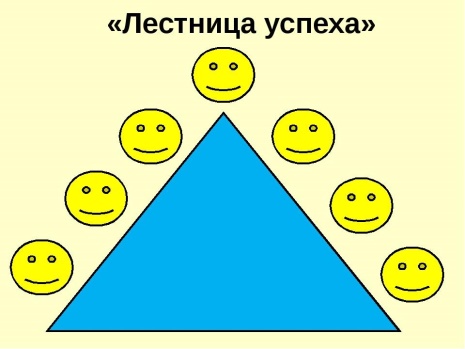 - Какие задания оказались сложными?- Какое задание понравилось больше всего?- Все молодцы! Спасибо за урок! До свидания!- Мы узнаем, что такое живая и неживая природа.Мы научимся различать объекты и явления неживой и живой природы.Отвечают на вопросы.Самооценка учащихся.Регулятивные:- сохранять учебную задачу урока (воспроизводить её на определённом этапе урока при выполнении задания по просьбе учителя).Коммуникативные:- формулировать ответы на вопросы;- поддерживать в ходе выполнения задания доброжелательное общение друг с другом.Живая природаНеживая природа